6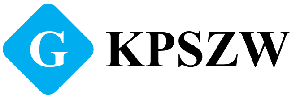 SPECYFIKACJA ISTOTNYCH WARUNKÓW ZAMÓWIENIAdo przetargu nieograniczonego o wartości szacunkowej powyżej progów określonych w przepisach wydanych na podstawie art. 11 ust. 8 ustawy Prawo zamówień publicznychZamawiający:	Wojewódzki Szpital Specjalistyczny we Wrocławiu
ul. Kamieńskiego 73 a
51-124WrocławTryb zamówienia:	przetarg nieograniczonyPrzedmiot zamówienia:	dostawa energii elektrycznej Rozdział 1POSTANOWIENIA OGÓLNE			PEŁNOMOCNIK ZAMAWIAJĄCEGO Działając na podstawie art. 15 ust.2 ustawy Pzp (tekst jednolity Dz. U. z 2019 r. poz. 1843 z zm.), Zamawiający- Wojewódzki Szpital Specjalistyczny we Wrocławiu, ul. Kamieńskiego 73a, 	 51-124 Wrocław umocował do przygotowania i przeprowadzenia postępowania o udzielenie zamówienia publicznego na ”Dostawę  energii elektrycznej” spółkę KPSZW S.A. z siedzibą we Wrocławiu (54-118), Aleja Śląska 1, NIP: 899-27-27-033, REGON: 021497027, KRS: 0000381823, zwanej w dalszej części dokumentu Pełnomocnikiem Zamawiającego. Nazwa oraz adres Zamawiającego.Wojewódzki Szpital Specjalistyczny we Wrocławiu zwany dalej „Zamawiającym”ul. Kamieńskiego 73a, 51-124 WrocławNIP: 895 16 45 574, REGON: 000977893nr telefonu: +(48) 71 32 70 101, +(48) 71 32 54 101Godziny urzędowania:Poniedziałek- piątek w godz. 7:30-14:35 z wyłączeniem dni ustawowo wolnych od pracy.Adres platformy zakupowej: www.platformazakupowa.pl/wssk_wroclaw
Strona internetowa: www.wssk.wroc.pl/przetargi/zamowienia-publicznePodstawa prawna udzielenia zamówienia.Postępowanie o udzielenie zamówienia publicznego prowadzone jest w trybie przetargu nieograniczonego, na podstawie ustawy z dnia 29 stycznia 2004  r.  Prawo zamówień publicznych (t. j. Dz. U. z 2019 r., poz. 1843) oraz aktów wykonawczych wydanych na jej podstawie. W zakresie nieuregulowanym 
w niniejszej SIWZ zastosowanie mają przepisy ustawy Pzp.Postępowanie	jest	prowadzone	w	imieniu	i	na	rzecz	Zamawiającego. Wartość zamówienia.Wartość zamówienia jest wyższa od kwoty określonej w przepisach wydanych na podstawie art. 11 ust. 8 ustawy z dnia 29 stycznia 2004 r. Prawo zamówień publicznych w odniesieniu do dostaw i usług.Słownik.Użyte w niniejszej SIWZ (oraz w załącznikach) terminy mają następujące znaczenie:„ustawa” – ustawa z dnia 29 stycznia 2004 r. Prawo zamówień publicznych (Dz. U. z 2019 r., poz. 1843),„SIWZ” – niniejsza Specyfikacja Istotnych Warunków Zamówienia,	„zamówienie” – zamówienie  publiczne,  którego  przedmiot  został  opisany w Rozdziale 2 niniejszej SIWZ,„postępowanie” – postępowanie o udzielenie zamówienia publicznego, którego dotyczy niniejsza SIWZ,„Zamawiający” – Wojewódzki Szpital Specjalistyczny we Wrocławiu,„Wykonawca” – podmiot, który ubiega się o wykonanie Zamówienia, złoży ofertę na wykonanie Zamówienia albo zawrze z Zamawiającym umowę 
w sprawie wykonania Zamówienia.„JEDZ” – Jednolity Europejski Dokument Zamówienia sporządzony zgodnie  z wzorem standardowego formularza określonego w rozporządzeniu wykonawczym Komisji Europejskiej wydanym na podstawie art. 59 ust. 2 dyrektywy 2014/24/UE oraz art. 80 ust. 3 dyrektywy 2014/25/UE.„Środki komunikacji elektronicznej” – należy przez to rozumieć środki komunikacji elektronicznej w rozumieniu ustawy z dnia 18 lipca 2002 r. o świadczeniu usług drogą elektroniczną (Dz.U. z 2017 r. poz. 1219 oraz z 2018 r. poz. 650).Wszystkie pozostałe pojęcia, jeżeli z kontekstu nie wynika wyraźnie nic innego należy interpretować w pierwszej kolejności zgodnie z ich rozumieniem przyjętym w ustawie Pzp.Wykonawca powinien dokładnie zapoznać się z niniejszą SIWZ i złożyć ofertę zgodnie z jej wymaganiami.Rozdział 2OZNACZENIE POSTĘPOWANIAPostępowanie oznaczone jest znakiem: EN/2019/WSS/2Wykonawcy powinni we wszelkich kontaktach z Zamawiającym powoływać sięna wyżej podane oznaczenie.Rozdział 3ŹRÓDŁA FINANSOWANIAZamawiający informuje, iż zamówienie realizowane jest z własnych środków.Rozdział 4OPIS PRZEDMIOTU ZAMÓWIENIAPrzedmiot zamówienia stanowi dostawa energii elektrycznej.Wymagane parametry dostaw:Energia elektryczna powinna spełniać standardy techniczne zgodnie z zapisami ustawy Prawo Energetyczne, rozporządzeniami wykonawczymi do tej ustawy    i Polskimi Normami.Wielkość zamówienia:Szacunkowa ilość dostarczanej energii w pełnym okresie zamówienia wynosi 13 929 MWh, (po 4 643 MWh rocznie).Podane wielkości stanowią odwzorowanie wielkości zużycia przeliczone na podstawie analogicznego okresu przeszłego i nie stanowią zobowiązania Zamawiającego do zakupu dokładnie tych ilości. Oznacza to, że Zamawiający obierze ilość energii wynikającej z rzeczywistych wskazań układów pomiarowych w okresie zamówienia, rozliczenie nastąpi według wielkości wykazanych w całości, a kwestia ewentualnych rozbieżności z wielkościami wykazanymi w przetargu nie może stanowić podstawy jakichkolwiek roszczeń Wykonawcy, niezależnie od tego, czy wielkości te będą wyższe, czy niższe od zakładanych.Zamawiający dopuszcza również możliwość zmiany ilości punktów poboru energii wskazanych w Załączniku nr 6 do SIWZ. Zmiana ilości punktów poboru energii elektrycznej wynikać może z likwidacji lub przekazania punktu poboru innemuwłaścicielowi. Zmiana wynikać może również ze zwiększenia ilości punktów poboru energii, o których mowa w załączniku nr 6 do SIWZ przy założeniu, że łączna ilość tych punktów nie wzrośnie o ilość większą, niż 10% wielkości początkowej. Rozliczenie ewentualnych dodatkowych punktów poboru będzie się odbywać według tej samej stawki rozliczeniowej, która została zaoferowana w przetargu.Warunki formalne uruchomienia dostaw:Stan istniejący:Dla wszystkich punktów poboru warunki formalne dostaw energii regulują:umowy świadczenia usług dystrybucji energii zawarte z Tauron Dystrybucja na czas nieokreślony,umowy dostawy energii zawarte ze sprzedawcą rezerwowym Tauron DystrybucjaPowinności wybranego Wykonawcy:Zamawiający informuje, że udzieli Wykonawcy wszelkich pełnomocnictw oraz przekaże Wykonawcy niezbędne informacje i dokumenty po wyborze najkorzystniejszej oferty lub zawarciu umowy, w każdym przypadku, jeżeli będzie  to konieczne do prawidłowej realizacji umowy w sprawie zamówienia publicznego na dostawę energii elektrycznej - Zamawiający przekaże Wykonawcy wszelkie niezbędne dane w formie elektronicznego Excel. Zamawiający nie dopuszcza możliwości zawarcia umowy z wybranym Wykonawcą na wzorze umownym Wykonawcy jeżeli będzie ona zawierała - obok postanowień wymaganych przez Zamawiającego - inne postanowienia, które zechce wprowadzić Wykonawca bez uzgodnienia tego z Zamawiającym. W przypadku zmiany sprzedawcy przedmiot umowy będzie mógł być realizowany dopiero po wygaśnięciu obowiązującej  umowy.Wykonawca składając ofertę musi posiadać zawartą umowę o świadczenie usług dystrybucji energii elektrycznej z operatorem systemu dystrybucyjnego działającym na terenie Zamawiającego lub oświadczenie, że posiada umowę z Operatorem Systemu Dystrybucyjnego umożliwiającą świadczenie usług dystrybucji energii elektrycznej do obiektów Zamawiającego bądź oświadczenie o  zapewnieniu zawarcia takiej umowy. Dostawa energii elektrycznej odbywać się będzie na warunkach określonych przepisami ustawy z dnia 10 kwietnia 1997 r. - Prawo energetyczne (t.j. Dz. U. z 2017 r., poz. 220 z późn. zm.) oraz zgodnie 
z wydanymi do tej ustawy przepisami wykonawczymi w szczególności  ze  standardami jakości obsługi odbiorców określonymi w Rozporządzeniu Ministra Gospodarki z dnia 18 sierpnia 2011 r. w sprawie szczegółowych  zasad  kształtowania i kalkulacji taryf oraz rozliczeń w obrocie energią elektryczną (Dz. U. z 2013, poz. 1200). Standardy jakościowe, o których mowa w art. 91 ust. 2a ustawy Pzp zostały określone w ustawie Prawo energetyczne oraz aktach wykonawczych 
i polskich normach.Dane wyjściowe:Na dzień ogłoszenia postępowania poszczególne punkty poboru energii mają nadane jednolite numery PPE.Osoby odpowiedzialne za przygotowanie opisu przedmiotu zamówienia:Pełnomocnik ZamawiającegoZamawiający nie zastrzega obowiązku osobistego wykonania przez Wykonawcę kluczowych części zamówienia w zakresie przedmiotu zamówienia. Zamawiający nie przewiduje udzielenie zamówień, o których mowa w art. 67 ust. 1 pkt. 6 i 7 ustawy. Prawo zamówień publicznych.Nazwa/y i kod/y Wspólnego Słownika Zamówień: (CPV):Rozdział 5TERMIN WYKONANIA ZAMÓWIENIATermin wykonania zamówienia: 01.03.2020-31.03.2022.(W przypadku zmiany sprzedawcy przedmiot umowy będzie mógł być realizowany dopiero po wygaśnięciu obowiązującej umowy).Rozdział 6WARUNKI UDZIAŁU W POSTĘPOWANIUO udzielenie zamówienia mogą ubiegać się Wykonawcy, którzy nie podlegają wykluczeniu  oraz  spełniają  określone  przez  zamawiającego  warunki  udziału   w postępowaniu.O udzielenie zamówienia mogą ubiegać się Wykonawcy, którzy spełniają warunki dotyczące kompetencji lub uprawnień do prowadzenia określonej działalności zawodowej, o ile wynika to z odrębnych przepisów:Zamawiający określa, że ww. warunek zostanie spełniony, jeśli Wykonawca wykaże, że posiada koncesję na prowadzenie działalności  gospodarczej  
w  zakresie obrotu energią elektryczną wydaną przez Prezesa Urzędu Regulacji Energetyki.W przypadku wspólnego ubiegania się o zamówienie przez Wykonawców wyżej wspomniany warunek w postępowaniu musi spełniać samodzielnie każdy 
z Wykonawców wchodzących w skład grupy wykonawców wspólnie ubiegających się o zamówienie, na którym ciążyć będzie obowiązek realizacji części zamówienia objętej obowiązkiem posiadania wyżej wskazanej koncesji.Zamawiający może,  na  każdym  etapie  postępowania,  uznać,  że  wykonawca  nie posiada wymaganych zdolności, jeżeli zaangażowanie zasobów technicznych lub zawodowych wykonawcy w inne przedsięwzięcia gospodarcze wykonawcy może mieć negatywny wpływ na realizację zamówienia (art. 22d ust. 2 ustawy Pzp).Sposób wykazania warunków udziału w postępowaniu wskazano w rozdziale  8 SIWZ.Rozdział 7PODSTAWY WYKLUCZENIA Z POSTĘPOWANIAZ postępowania o udzielenie zamówienia wyklucza się wykonawcę, w stosunku, do którego zachodzi którakolwiek z okoliczności, o których mowa w art. 24 ust. 1 pkt 12–23 ustawy Pzp.Zamawiający przewiduje podstawy wykluczenia wskazane w art. 24 ust. 5 pkt 1) i 8) ustawy.Wykluczenie wykonawcy następuje zgodnie z art. 24 ust. 7 ustawy Pzp.Wykonawca, który podlega wykluczeniu na podstawie art. 24 ust. 1 pkt 13 i 14  oraz pkt 16–20, a także art. 24 ust. 5 pkt 1 i 8 ustawy, może przedstawić dowody   na to, że podjęte przez niego środki są wystarczające do wykazania jego  rzetelności, w szczególności udowodnić naprawienie szkody wyrządzonej przestępstwem lub przestępstwem skarbowym, zadośćuczynienie pieniężne za doznaną krzywdę lub naprawienie szkody, wyczerpujące wyjaśnienie stanu faktycznego oraz współpracę z organami ścigania oraz podjęcie konkretnych środków technicznych, organizacyjnych i kadrowych, które są odpowiednie dla zapobiegania dalszym przestępstwom lub przestępstwom skarbowym lub nieprawidłowemu postępowaniu wykonawcy. Przepisu zdania pierwszego nie stosuje się, jeżeli wobec wykonawcy, będącego podmiotem zbiorowym, orzeczono prawomocnym wyrokiem sądu zakaz ubiegania się o udzielenie zamówienia oraz nie upłynął określony w tym wyroku okres obowiązywania tego zakazu.Wykonawca nie podlega wykluczeniu, jeżeli zamawiający, uwzględniając wagę      i szczególne okoliczności czynu wykonawcy, uzna za wystarczające dowody przedstawione na podstawie pkt. 7.4 SIWZ.Zamawiający może wykluczyć wykonawcę na każdym etapie postępowania (art. 24 ust. 12 ustawy).Sposób   wykazania    braku    podstaw    wykluczenia    wskazano    w    rozdziale  8 SIWZ.Rozdział 8WYKAZ OŚWIADCZEŃ LUB DOKUMENTÓW, JAKIE MAJĄ ZŁOŻYĆ WYKONAWCY W CELU POTWIERDZENIA SPEŁNIANIAWARUNKÓW UDZIAŁU W POSTĘPOWANIU ORAZ NIEPODLEGANIA WYKLUCZENIU Z POSTĘPOWANIADo oferty Wykonawca zobowiązany jest dołączyć aktualne na dzień składania	ofert	oświadczenie	stanowiące	wstępne	potwierdzenie,	że Wykonawca:nie podlega wykluczeniu,spełnia warunki udziału w postępowaniu.Oświadczenie, o którym mowa w pkt 8.1 SIWZ Wykonawca zobowiązany jest złożyć w formie jednolitego dokumentu sporządzonego zgodnie z wzorem standardowego formularza określonego w rozporządzeniu wykonawczym Komisji Europejskiej 2016/7 z dnia 5 stycznia 2016 r. wydanym na podstawie art. 59 ust. 2 dyrektywy 2014/24/UE, zwanego dalej „Jednolitym Dokumentem” lub „JEDZ” – wg załącznika 3 do SIWZ.Informacje dotyczące Jednolitego DokumentuJednolity Dokument przygotowany przez Zamawiającego z wykorzystaniem narzędzia ESPD dla przedmiotowego postępowania jest dostępny na stronie internetowej Zamawiającego w miejscu zamieszczenia ogłoszenia o zamówieniu oraz niniejszej SIWZ.W celu wypełnienia własnego oświadczenia w formie Jednolitego Dokumentu     z wykorzystaniem narzędzia ESPD, Wykonawca powinien wykonać kolejno następujące czynności:pobrać plik w formacie xml ze strony Zamawiającego – stanowiący Załącznik Nr 3a do SIWZ, który po zaimportowaniu do narzędzia dostępnego pod adresem:https://ec.europa.eu/..........................................................................plumożliwi wypełnienie JEDZ za pomocą powyższego narzędzia i w zakresie wskazanym przez zamawiającego,wskazać, że podmiot korzystający z narzędzia jest Wykonawcą;zaznaczyć czynność zaimportowania ESPD;załadować  pobrany  plik,  wybrać  państwo  wykonawcy  i  przejść  dalej,   do wypełniania JEDZ.Po wypełnieniu w/w oświadczenie, należy podpisać kwalifikowanym podpisem elektronicznym przez osoby reprezentujące wykonawcę/wykonawców występujących wspólnie (podmiot trzeci – o ile dotyczy), i złożyć wraz z ofertą.Szczegółowe informacje związane z  zasadami  i  sposobem  wypełniania  Jednolitego Dokumentu, znajdują się także w wyjaśnieniach Urzędu Zamówień Publicznych (UZP), dostępnych na stronie internetowej www.uzp.gov.pl, Repozytorium wiedzy w zakładce Jednolity Europejski Dokument Zamówienia.Na podstawie „Instrukcji Wypełniania Jednolitego Europejskiego Dokumentu Zamówienia (European Single Procurement Document ESPD)” dostępnej na  stronie UZP, Zamawiający zastrzega, że w Części III, Sekcja C Jednolitego dokumentu „Podstawy związane z niewypłacalnością, konfliktem interesów lub wykroczeniami zawodowymi” w podsekcji „Czy  wykonawca,  wedle  własnej wiedzy, naruszył swoje obowiązki w dziedzinie prawa ochrony środowiska, prawa socjalnego, prawa pracy?” Wykonawca składa oświadczenie w zakresie:przestępstw przeciwko środowisku wymienionych w art. 181 - 188 Kodeksu karnego;Wykonawca w terminie 3 dni od dnia zamieszczenia na stronie internetowej zamawiającego informacji, o których mowa w art. 86 ust. 5 ustawy (informacji z otwarcia ofert), jest zobowiązany do przekazania zamawiającemu oświadczenia o przynależności albo braku przynależności do tej samej grupy kapitałowej, o której mowa w art. 24 ust. 1 pkt. 23 ustawy. W przypadku przynależności do tej samej grupy kapitałowej wykonawca może złożyć wraz 
z oświadczeniem dokumenty bądź informacje potwierdzające, że powiązania 
z innym wykonawcą nie prowadzą do zakłócenia konkurencji w postępowaniu. Wzór oświadczenia stanowi Załącznik Nr 4 do SIWZ.Zamawiający przed udzieleniem zamówienia, wezwie wykonawcę, którego oferta została oceniona najwyżej, do złożenia w wyznaczonym, nie krótszym niż 10 dni, terminie aktualnych na dzień złożenia oświadczeń lub dokumentów, potwierdzających okoliczności, o których mowa w art. 25 ust. 1 ustawy Pzp.Jeżeli jest to niezbędne do zapewnienia odpowiedniego przebiegu postępowania   o udzielenie zamówienia, zamawiający może na każdym etapie postępowania wezwać wykonawców do złożenia wszystkich lub niektórych oświadczeń lub dokumentów potwierdzających, że nie podlegają wykluczeniu oraz spełniają warunki udziału w postępowaniu, a jeżeli zachodzą uzasadnione podstawy douznania, że złożone uprzednio oświadczenia lub dokumenty nie są już aktualne,  do złożenia aktualnych oświadczeń lub dokumentów. Zamawiający, zgodnie z art. 24 aa ustawy Pzp, w pierwszej kolejności dokona oceny ofert, a następnie zbada czy wykonawca, którego oferta została oceniona jako najkorzystniejsza nie podlega wykluczeniu oraz spełnia warunki udziału 
w postępowaniu.Na wezwanie zamawiającego z art. 26 ust. 1 ustawy Pzp, Wykonawca zobowiązany jest złożyć następujące oświadczenia lub dokumenty:W celu potwierdzenia spełniania przez wykonawcę warunków udziału w postępowaniu, o których mowa w rozdziale 6 niniejszej SIWZ:aktualną koncesję na prowadzenie działalności gospodarczej w zakresie obrotu energią elektryczną wydaną przez Prezesa Urzędu Regulacji Energetyki;W celu potwierdzenia braku podstaw do wykluczenia wykonawcy 
z udziału w postępowaniu, o których mowa w rozdziale 7 niniejszej SIWZ:informacji z Krajowego Rejestru Karnego w zakresie określonym 
w art. 24 ust. 1 pkt 13, 14 i 21 ustawy, wystawionej nie wcześniej niż      6 miesięcy przed upływem terminu składania ofert;zaświadczenia właściwego naczelnika urzędu skarbowego potwierdzającego, że wykonawca nie zalega z opłacaniem podatków, wystawionego nie wcześniej niż 3 miesiące przed upływem terminu składania    ofert,    lub    innego     dokumentu     potwierdzającego,   że wykonawca zawarł porozumienie z właściwym organem podatkowym w sprawie spłat tych należności wraz z ewentualnymi odsetkami lub grzywnami, w szczególności uzyskał przewidziane prawem zwolnienie, odroczenie lub rozłożenie na raty zaległych płatności lub wstrzymanie w całości wykonania decyzji właściwego organu;zaświadczenia właściwej terenowej jednostki organizacyjnej Zakładu Ubezpieczeń Społecznych lub Kasy Rolniczego Ubezpieczenia Społecznego albo innego dokumentu potwierdzającego,  że wykonawca nie zalega z opłacaniem składek na ubezpieczenia społeczne lub zdrowotne, wystawionego nie wcześniej niż 3 miesiące przed upływem terminu składania ofert lub innego dokumentu potwierdzającego, że wykonawca zawarł porozumienie z właściwym organem w sprawie spłat tych należności wraz z ewentualnymi odsetkami lub grzywnami, w szczególności uzyskał przewidziane prawem zwolnienie, odroczenie lub rozłożenie na raty zaległychpłatności lub wstrzymanie w całości wykonania decyzji właściwego organu;odpisu z właściwego rejestru lub z centralnej ewidencji i informacji o działalności gospodarczej, jeżeli odrębne przepisy wymagają wpisu do rejestru lub ewidencji, w celu potwierdzenia braku podstaw do wykluczenia na podstawie art. 24 ust. 5 pkt. 1) ustawy;oświadczenia wykonawcy o braku wydania wobec niego prawomocnego wyroku sądu lub ostatecznej decyzji administracyjnej  o zaleganiu z uiszczaniem podatków, opłat lub składek na ubezpieczenia społeczne lub zdrowotne albo – w przypadku wydania takiego wyroku lub decyzji – dokumentów potwierdzających dokonanie płatności tych należności, wraz z ewentualnymi odsetkami lub grzywnami lub zawarcie wiążącego porozumienia w sprawie spłat tych należności - sporządzonego według wzoru stanowiącego Załącznik Nr 5 do SIWZ;oświadczenia wykonawcy o braku orzeczenia wobec niego tytułem środka zapobiegawczego zakazu ubiegania się o  zamówienia publiczne - sporządzonego według wzoru stanowiącego Załącznik Nr 5 do SIWZ;oświadczenia  wykonawcy  o  niezaleganiu  z  opłacaniem  podatków   i opłat lokalnych, o których mowa w ustawie z dnia 12 stycznia 1991 r. o podatkach i opłatach lokalnych (Dz. U. z 2016 r. poz. 716), zgodnie  z wzorem stanowiącym z Załącznik nr 5 do SIWZ;Jeżeli  wykaz,  oświadczenia  lub  inne  złożone  przez  wykonawcę  dokumenty,  o których mowa w pkt. 8.7.1 SIWZ budzą wątpliwości zamawiającego, może on zwrócić się bezpośrednio do właściwego podmiotu, na rzecz którego dostawy  były wykonane, o dodatkowe informacje lub dokumenty w tym zakresie.Jeżeli treść informacji przekazanych przez wykonawcę w jednolitym europejskim dokumencie zamówienia, o którym mowa w pkt. 8.1-8.2 SIWZ, będzie odpowiadać zakresowi informacji, których zamawiający wymaga poprzez żądanie dokumentów, zamawiający może odstąpić od żądania tych dokumentów od wykonawcy. W takim przypadku dowodem spełniania przez wykonawcę warunków udziału w postępowaniu lub kryteriów selekcji oraz braku podstaw wykluczenia są odpowiednie informacje przekazane przez wykonawcę lub odpowiednio przez podmioty, na których zdolnościach lub sytuacji wykonawca polega na zasadach określonych w art. 22a ustawy, w jednolitym europejskim dokumencie zamówienia.Jeżeli wykonawca ma siedzibę lub miejsce zamieszkania poza terytorium Rzeczypospolitej Polskiej, zamiast dokumentów, o których mowa w:pkt. 8.7.2 lit. a) SIWZ - składa informację z odpowiedniego rejestru albo w przypadku braku takiego rejestru, inny  równoważny  dokument  wydany przez właściwy organ sądowy lub administracyjny kraju, w którym wykonawca ma siedzibę lub miejsce zamieszkania lub miejsce zamieszkaniama osoba, której dotyczy informacja albo dokument, w zakresie określonym w art. 24 ust. 1 pkt 13, 14 i 21, wystawiony nie wcześniej niż 6 miesięcy przed upływem terminu składania ofert;pkt 8.7.2 b) - d) składa dokument lub dokumenty wystawione w kraju, w którym ma siedzibę lub miejsce zamieszkania, potwierdzające odpowiednio, że:nie zalega z opłacaniem podatków, opłat, składek na ubezpieczenie społeczne lub zdrowotne albo że zawarł porozumienie z właściwym organem w sprawie spłat tych należności wraz z ewentualnymi odsetkami lub grzywnami, w szczególności uzyskał przewidziane prawem  zwolnienie, odroczenie lub rozłożenie na raty zaległych płatności lub wstrzymanie w całości wykonania decyzji właściwego organu,  wystawiony nie wcześniej niż 3 miesięcy przed upływem  terminu składania ofert;nie otwarto jego likwidacji ani nie ogłoszono upadłości, wystawiony nie wcześniej niż 6 miesięcy przed upływem terminu składania ofert.Jeżeli w kraju, w którym wykonawca ma siedzibę lub miejsce zamieszkania lub miejsce zamieszkania ma osoba której dokument dotyczy, nie wydaje się dokumentu, o którym mowa w pkt. 8.10 SIWZ - powyżej, zastępuje się je dokumentem zawierającym odpowiednio oświadczenie wykonawcy, ze wskazaniem osoby albo osób uprawnionych do jego reprezentacji, lub oświadczenie osoby której dokument miał dotyczyć, złożone przez notariuszem lub przed organem sądowym, administracyjnym albo organem samorządu zawodowego lub gospodarczego właściwym ze względu na siedzibę lub miejsce zamieszkania wykonawcy lub miejsce zamieszkania tej osoby. Zapis pkt. 8.10 SIWZ stosuje się odpowiednio.Wykonawca mający siedzibę na terytorium Rzeczypospolitej Polskiej, w odniesieniu do osoby mającej miejsce zamieszkania poza terytorium Rzeczypospolitej Polskiej, której dotyczy dokument wskazany w pkt. 8.7.2 lit. a) SIWZ, składa dokument, o którym mowa w pkt. 8.10 SIWZ, w zakresie określonym w art. 24 ust. 1 pkt. 14 i 21 ustawy. Jeżeli w kraju, w którym miejsce zamieszkania ma osoba, której dokument miał dotyczyć, nie wydaje się takich dokumentów, zastępuje się go dokumentem zawierającym oświadczenie  tej  osoby złożonym przed notariuszem lub przed organem sądowym, administracyjnym albo organem samorządu zawodowego lub gospodarczego właściwym ze względu na miejsce zamieszkania tej osoby. Zapis pkt. 8.11 SIWZ stosuje się odpowiednio.W przypadku wątpliwości co do treści dokumentu złożonego przez wykonawcę, zamawiający może zwrócić się do właściwych organów kraju, w którym wykonawca ma siedzibę lub miejsce zamieszkania lub miejsce zamieszkania ma osoba, której dokument dotyczy, o udzielenie niezbędnych  informacji dotyczących tego dokumentu.W przypadku wskazania przez wykonawcę dostępności oświadczeń lub dokumentów potwierdzających spełnianie warunków udziału w postępowaniu oraz brak podstaw wykluczenia, o których mowa w Rozdziale 8 SIWZ w formie elektronicznej pod określonymi adresami internetowymi ogólnodostępnych i bezpłatnych baz danych, zamawiający pobiera samodzielnie z tych baz danych wskazane przez wykonawcę oświadczenia lub dokumenty.W przypadku wskazania przez wykonawcę oświadczeń lub dokumentów potwierdzających spełnianie warunków udziału w postępowaniu oraz brak podstaw wykluczenia, o których mowa w Rozdziale 8 SIWZ, które znajdują się w posiadaniu zamawiającego, w szczególności oświadczeń lub dokumentów przechowywanych przez zamawiającego zgodnie z art. 97 ust. 1 ustawy, zamawiający w celu potwierdzenia okoliczności, o których mowa w art. 25 ust. 1 pkt. 1 i 3 ustawy, korzysta z posiadanych dokumentów, o ile są one aktualne.Dokumenty   sporządzone   w   języku   obcym   muszą   być   złożone   wraz  z tłumaczeniami na język polski. Jeżeli oświadczenia i dokumenty, o których mowa w pkt. 8.15 SIWZ są sporządzone w języku obcym wykonawca zobowiązany jest do przedstawienia ich tłumaczenia na język polski.Rozdział 9INFORMACJA DLA WYKONAWCÓW POLEGAJĄCYCHNA ZASOBACH INNYCH PODMIOTÓW, NA ZASADACH OKREŚLONYCH W ART. 22A USTAWY PZP ORAZ ZAMIERZAJĄCYCH POWIERZYĆ WYKONANIE CZĘŚCI ZAMÓWIENIA PODWYKONAWCOMWykonawca   może   w   celu   potwierdzenia    spełniania   warunków   udziału   w postępowaniu, w stosownych sytuacjach oraz w odniesieniu do zamówienia,  lub jego części, polegać na zdolnościach technicznych lub zawodowych innych podmiotów, niezależnie od charakteru prawnego łączących go z nim stosunków prawnych.Wykonawca, który polega na zdolnościach lub sytuacji innych podmiotów, musi udowodnić zamawiającemu, że realizując zamówienie, będzie dysponował niezbędnymi zasobami tych podmiotów, w szczególności przedstawiając zobowiązanie tych podmiotów do oddania mu do dyspozycji niezbędnych zasobów na potrzeby realizacji zamówienia.Zamawiający oceni, czy udostępniane Wykonawcy przez inne podmioty zdolności techniczne lub zawodowe, pozwalają na wykazanie przez wykonawcę spełniania warunków udziału w postępowaniu oraz zbada, czy nie zachodzą, wobec tego podmiotu podstawy wykluczenia, o których mowa w art. 24 ust. 1 pkt 13–22 i art. 24 ust. 5 pkt 1) i 8) ustawy Pzp.W odniesieniu do warunków dotyczących wykształcenia, kwalifikacji zawodowych lub doświadczenia, wykonawcy mogą polegać na zdolnościach innych podmiotów, jeśli podmioty te zrealizują roboty budowlane lub usługi, do realizacji których te zdolności są wymagane (jeżeli dotyczy).Jeżeli zdolności techniczne lub zawodowe, na którego zdolnościach polega Wykonawca, nie  potwierdzają  spełnienia przez wykonawcę warunków udziału  w postępowaniu lub zachodzą wobec tych podmiotów podstawy wykluczenia, zamawiający żąda, aby wykonawca w terminie określonym przez zamawiającego:zastąpił ten podmiot innym podmiotem lub podmiotami lubzobowiązał się do osobistego wykonania odpowiedniej części zamówienia, jeżeli wykaże zdolności techniczne lub zawodowe lub sytuację finansową lub ekonomiczną, o których mowa w pkt. 9.1 SIWZ.Zamawiający żąda od wykonawcy, który polega na zdolnościach lub sytuacji innych podmiotów na zasadach określonych w art. 22a ustawy Pzp, przedstawienia w odniesieniu do tych podmiotów dokumentów wymienionych w pkt. 8.7.2 SIWZ.W celu oceny czy wykonawca polegając na zdolnościach lub sytuacji innych podmiotów na zasadach określonych w art. 22a ustawy, będzie dysponował niezbędnymi zasobami w stopniu umożliwiającym należyte wykonanie zamówienia publicznego oraz oceny, czy stosunek łączący wykonawcę z tymi podmiotami gwarantuje rzeczywisty dostęp do ich zasobów, zamawiający może żądać dokumentów, które określają w szczególności:zakres dostępnych wykonawcy zasobów innego podmiotu;sposób wykorzystania zasobów innego podmiotu, przez wykonawcę, przy wykonywaniu zamówienia publicznego;zakres i okres udziału innego podmiotu przy wykonywaniu zamówienia publicznego;czy podmiot, na zdolnościach którego wykonawca polega w odniesieniu do warunków udziału w postępowaniu dotyczących doświadczenia, zrealizuje roboty budowlane lub usługi, których wskazane zdolności dotyczą.Wykonawca, który powołuje się na zasoby innych podmiotów, w celu wykazania braku istnienia wobec nich podstaw wykluczenia oraz spełniania, w zakresie, w jakim powołuje się na ich zasoby, warunków udziału w postępowaniu składa także JEDZ dotyczące tych podmiotów.Podwykonawcy.Wykonawca, który zamierza powierzyć wykonanie części zamówienia podwykonawcom, na etapie postępowania o udzielenia zamówienia publicznego: jest zobowiązany wypełnić część II sekcja D JEDZ, oraz wskazać części zamówienia, których wykonanie zamierza powierzyć podwykonawcom oraz  o ile jest to wiadome, podać firmy podwykonawców, nie jest zobowiązany do przedstawienia dla każdego podwykonawcy informacji wymaganych w części II sekcja A i B oraz części III JEDZ, (zamawiający nie żąda złożenia dokumentów wskazanych w pkt 8.7.2 SIWZ wobec podwykonawców wskazanych w części II sekcji D JEDZ) jest zobowiązany wskazać w formularzu ofertowym (Załącznik nr 3 do SIWZ) części zamówienia, których wykonanie zamierza  powierzyć podwykonawcom oraz podać firmy podwykonawców (o ile są znane).Rozdział 10INFORMACJA DLA WYKONAWCÓW WSPÓLNIE UBIEGAJĄCYCH SIĘ O UDZIELENIE ZAMÓWIENIA (SPÓŁKI CYWILNE/ KONSORCJA)Wykonawcy mogą wspólnie ubiegać się o udzielenie zamówienia. W takim przypadku  Wykonawcy  ustanawiają  pełnomocnika   do   reprezentowania   ich w postępowaniu o udzielenie zamówienia albo reprezentowania w postępowaniu   i zawarcia umowy w sprawie zamówienia publicznego.W przypadku Wykonawców wspólnie ubiegających się o udzielenie zamówienia:żaden z nich nie może podlegać wykluczeniu z powodu niespełniania warunków, o których mowa w art. 24 ust. 1 i art. 24 ust. 5 pkt. 1) i 8) ustawy Pzp, natomiast spełnianie warunków udziału w postępowaniu Wykonawcy wykazują łącznie - zgodnie z pkt 6.2 SIWZ. Zamawiający nie precyzuje szczególnego sposobu spełniania warunku przez Wykonawców wspólnie ubiegających się o udzielenie zamówienia.Jednolity Dokument w postaci elektronicznej opatrzony kwalifikowanym podpisem elektronicznym, o  którym mowa  w pkt.  8.2 SIWZ  składa  każdy  z  wykonawców  wspólnie  ubiegających  się  o  zamówienie.  Dokumenty     te potwierdzają spełnianie warunków udziału w postępowaniu oraz brak podstaw wykluczenia w zakresie, w którym każdy z wykonawców wykazuje spełnianie warunków udziału w postępowaniu oraz brak podstaw wykluczenia,oświadczenie o przynależności braku przynależności do tej samej grupy kapitałowej, o którym mowa w pkt. 8.3 SIWZ składa każdy z Wykonawców,zobowiązani  są   oni   na   wezwanie   Zamawiającego,   złożyć   dokumenty  i oświadczenia, o których mowa w pkt. 8.7 SIWZ, przy czym dokumenty        i oświadczenia, o których mowa:w pkt. 8.7.1 składa odpowiednio Wykonawca/Wykonawcy, który/którzy wskazuje/-ą spełnienie  warunku,  w  zakresie  i  na  zasadach  opisanych  w pkt. 6.2 SIWZ,dokumenty i oświadczenia, o których mowa w pkt. 8.7.2 SIWZ składa każdy z Wykonawców.Rozdział 11INFORMACJE O SPOSOBIE POROZUMIEWANIA SIĘ ZAMAWIAJĄCEGO Z WYKONAWCAMI ORAZ PRZEKAZYWANIA OŚWIADCZEŃ LUBDOKUMENTÓW, A TAKŻE WSKAZANIE OSÓB UPRAWNIONYCH DO POROZUMIEWANIA SIĘ Z WYKONAWCAMIInformacje ogólne:Wszelkie zawiadomienia, wnioski oraz informacje Zamawiający oraz Wykonawcy są zobligowani przekazywać wyłącznie w formie elektronicznej za pomocą dostępnej na stronie Zamawiającego Platformy zakupowej https://www.platformazakupowa.pl/wssk wroclaw i formularza Wyślij wiadomość dostępnego na stronie dotyczącej danego postępowania.11. 1.1 Dokumenty elektroniczne, oświadczenia, lub elektroniczne kopie dokumentów lub oświadczeń składane przez są przez Wykonawcę za pośrednictwem Formularza do komunikacji jako załączniki. Za datę wpływu oświadczeń, wniosków, zawiadomień oraz informacji przyjmuje się ich datę wczytania do systemu.11.1.2. Sposób sporządzenia dokumentów elektronicznych, oświadczeń lub elektronicznych  kopii dokumentów lub oświadczeń musi być zgodny z wymaganiami określonymi w:1) Rozporządzeniu Prezesa Rady Ministrów z dnia 27 czerwca 2017 w sprawie użycia środków komunikacji elektronicznej w postepowaniu o udzielenie zamówienia publicznego oraz udostępniania i przechowywania dokumentacji elektronicznej,2) Rozporządzenie Ministra Rozwoju z dnia 26 lipca 2016 w sprawie rodzajów dokumentów jakich może żądać zamawiający od wykonawcy w postępowaniu o udzielenie zamówienia,3) Rozporządzeniu Ministra Przedsiębiorczości i Technologii z dnia 16 października 2018 zmieniające rozporządzenie w sprawie rodzajów dokumentów jakich może żądać zamawiający od wykonawcy w postepowaniu o udzielenie zamówienia (Dz. U z dnia 17.10.2018 poz.1993) 4) Rozporządzenie Prezesa Rady Ministrów z dnia 17 października 2018r zmieniające rozporządzenie w sprawie użycia środków komunikacji elektronicznej w postępowaniu o udzielenie zamówienia publicznego oraz udostępniania i przechowywania dokumentów elektronicznych (Dz.U. z dnia 17.10.2018 poz. 1991).    We wszelkiej korespondencji związanej z niniejszym postępowaniem Zamawiający i Wykonawcy powinni posługiwać się numerem postępowania określonym w SIWZ.Wykonawca może zwrócić się do Zamawiającego o wyjaśnienie treści specyfikacji istotnych warunków zamówienia. Zamawiający udzieli wyjaśnień niezwłocznie, jednak nie później niż na 6 dni przed upływem terminu składania ofert pod warunkiem, że wniosek o wyjaśnienie treści specyfikacji istotnych warunków zamówienia wpłynął do Zamawiającego nie później niż do końca dnia, w którym upływa połowa wyznaczonego terminu składania ofert.Jeżeli wniosek o wyjaśnienie treści specyfikacji istotnych warunków zamówienia wpłynął po upływie terminu składania wniosku określonym wyżej w pkt. 5 lub dotyczy udzielonych wyjaśnień, Zamawiający może udzielić wyjaśnień albo pozostawić wniosek bez rozpoznania.Przedłużenie terminu składania ofert nie wpływa na bieg terminu składania wniosku o wyjaśnienie treści SIWZ.Treść zapytań bez ujawniania źródła zapytania wraz z udzielonymi wyjaśnieniami, Zamawiający przekaże wykonawcom za pośrednictwem Platformy zakupowej 
https://www.platformazakupowa.pl/wssk wroclaw .W uzasadnionych przypadkach Zamawiający może przed upływem terminu do składania ofert zmienić treść niniejszej SIWZ. Dokonaną zmianę treści SIWZ Zamawiający udostępni na za pośrednictwem Platformy zakupowej.W przypadku rozbieżności pomiędzy treścią SIWZ a treścią udzielonych wyjaśnień i zmian, jako obowiązującą należy przyjąć treść informacji zawierającej późniejsze oświadczenie Zamawiającego.Jeżeli przywołana w ust. 9 zmiana prowadzić będzie do zmiany lub sprostowania treści ogłoszenia o zamówieniu, Zamawiający przekaże Urzędowi Publikacji Unii Europejskiej informację o zmianie ogłoszenia o zamówieniu.Jeżeli w wyniku zmiany, o której mowa w ust. 9 nieprowadzącej do zmiany treści ogłoszenia o zamówieniu niezbędny będzie dodatkowy czas na wprowadzenie zmian w ofertach, Zamawiający przedłuży termin składania ofert oraz zamieści stosowne informacje za pośrednictwem Platformie zakupowej na stronach, o których mowa w ust. 8. Postanowienia ust. 6 stosuje się odpowiednio.Osobą uprawnioną przez Zamawiającego do porozumiewania się z Wykonawcami jest:Pełnomocnik Zamawiającego, reprezentowany przez Pana Artura Pietryszyna, adres email: a.pietryszyn@suprabrokers.pl Zamawiający informuje, że przepisy ustawy Pzp nie pozwalają na jakikolwiek inny kontakt - zarówno z Zamawiającym jak i osobami uprawnionymi do porozumiewania się z Wykonawcami - niż wskazany w niniejszym rozdziale SIWZ. Oznacza to, że Zamawiający nie będzie reagował na inne formy kontaktowania się z nim, w szczególności na kontakt telefoniczny lub/i osobisty w swojej siedzibie.Złożenie oferty: Oferta musi zawierać:wypełniony formularz ofertowy sporządzony z wykorzystaniem wzoru stanowiącego Załącznik nr 1 do SIWZ Jednolity europejski dokument zamówienia,pełnomocnictwo zgodnie z ust. 6 niniejszego rozdziału (jeżeli dotyczy),2. Każdy Wykonawca może złożyć tylko jedną ofertę. Złożenie większej liczby ofert lub oferty zawierającej propozycje wariantowe spowoduje odrzucenie wszystkich ofert złożonych przez Wykonawcę.3. Ustawa Pzp nakłada na Wykonawcę obowiązek podpisania oferty kwalifikowanym podpisem elektronicznym, a nie Profilem zaufanym. Kwalifikowany podpis elektroniczny powinien być wydany w jednym z państw członkowskich i musi być uznawany we wszystkich pozostałych państwach członkowskich (art. 25 elDAS). Oznacza to, że Wykonawca powinien nabyć podpis w jednym z Państw członkowskich UE, aby był podpisem ważnym.4. Instrukcja złożenia oferty:Wykonawca, składa ofertę za pośrednictwem Formularza do złożenia oferty dostępnego na platformazakupowa.pl w konkretnym postępowaniu w sprawie udzielenia zamówienia publicznego.Integralną część platformy stanowi m.in. Instrukcja składania oferty dla Wykonawcy haps://www.platformazakupowa.plistrona/45-instrukcje;Oferta lub wniosek powinny być sporządzone w języku polskim, z zachowaniem postaci elektronicznej, a do danych zawierających dokumenty tekstowe, tekstowo-graficzne lub multimedialne stosuje się: txt; .rft; .pdf; .xps; .odt; .ods; .odp; .doc; .xls; .ppt; .docx; .xlsx; .pptx; .csv;Do oferty należy dołączyć w postaci elektronicznej wszystkie wymagane dokumenty.Oferta wraz z wymaganymi załącznikami składane elektronicznie muszą zostać podpisane elektronicznym kwalifikowanym podpisem. W procesie składania oferty na platformie taki podpis wykonawca musi złożyć bezpośrednio na dokumencie przesłanym do systemu' przy czym dodatkowe podpisanie całego pakietu dokumentów w kroku 2 Formularza składania oferty (po kliknięciu w przycisk „Przejdź do podsumowania") jest opcjonalne.5. W przypadku pytań dotyczących funkcjonowania i obsługi technicznej platformy, prosimy o skorzystanie z pomocy Centrum Wsparcia Klienta, które udziela wszelkich informacji, rejestracji czy innych aspektów technicznych platformy, dostępnego codziennie od poniedziałku do piątku w godzinach od 8:00 do 17:00 pod nr tel. (22) 101-02-02.UWAGA: Złożenie oferty na nośniku danych (np. CD, pendrive) jest niedopuszczalne, nie stanowi bowiem jego złożenia przy użyciu środków komunikacji elektronicznej w rozumieniu przepisów ustawy z dnia 18 lipca 2002 r. o świadczeniu usług drogą elektroniczną (Dz. U. z 2017r. poz. 1219 ze zm.).6. Oferta musi być podpisana przez osoby upełnomocnione do reprezentowania Wykonawcy i zaciągania w jego imieniu zobowiązań finansowych, w wysokości odpowiadającej cenie oferty. Oznacza to, iż jeżeli z dokumentu określającego status prawny Wykonawcy lub pełnomocnictwa wynika, iż do reprezentowania Wykonawcy upoważnionych jest łącznie kilka osób, dokumenty wchodzące w skład oferty muszą być podpisane przez wszystkie te osoby.7. Oferty są jawne od chwili ich otwarcia.8. Zamawiający nie ujawnia informacji stanowiących tajemnicę przedsiębiorstwa w rozumieniu przepisów o zwalczaniu nieuczciwej konkurencji, jeżeli Wykonawca nie później niż w terminie składania ofert zastrzegł, że nie mogą one być udostępnione oraz wykazał, iż zastrzeżone informacje stanowią tajemnicę przedsiębiorstwa. Wykonawca nie może zastrzec informacji, o których mowa w art. 86 ust. 4 Pzp, tj.: nazwy i adresu, informacji dotyczących ceny, terminu wykonania zamówienia, okresu gwarancji i warunków płatności.9. Nie wykazanie przez Wykonawcę, iż zastrzeżone informacje stanowią tajemnicę przedsiębiorstwa spowoduje odtajnienie zastrzeżonych informacji.10. Za wykazanie, że zastrzeżone informacje stanowią tajemnicę przedsiębiorstwa uważa się udowodnienie spełnienia łącznie następujących warunków:informacja ma charakter techniczny, technologiczny, organizacyjny przedsiębiorstwa lub inny posiadający wartość gospodarczą,informacja nie została ujawniona do wiadomości publicznej,podjęto w stosunku do niej niezbędne działania w celu zachowania poufności poprzez wskazanie konkretnych okoliczności, czynności, które zostały podjęte przez Wykonawcę jak np. wykazanie się wewnętrznymi regulaminami, pozwalającymi przypuszczać, iż informacja nie może zostać upubliczniona.11. W związku z powyższym Wykonawca zobowiązany jest do zastosowania się do Instrukcji określonej ust. 4 niniejszego Rozdziału.12. Jeżeli zastrzeżone przez Wykonawcę informacje nie stanowią tajemnicy przedsiębiorstwa lub są jawne na podstawie przepisów ustawy (np. art. 86 ust. 4 ustawy) lub odrębnych przepisów, Zamawiający zobowiązany jest do ujawnienia tych informacji w ramach prowadzonego postępowania o udzielenie zamówienia publicznego. Zamawiający jest zobowiązany do udostępniania złożonych ofert również po zakończeniu postępowania w sprawie zamówień publicznych w trybie ustawy o dostępie do informacji publicznej.13. W przypadku, gdy w jednym dokumencie Wykonawca zawrze informacje stanowiące tajemnicę przedsiębiorstwa oraz informacje, do ujawnienia których Zamawiający będzie zobowiązany, Zamawiający ujawni cały dokument, zaś Wykonawca ponosił będzie odpowiedzialność za niewłaściwe zabezpieczenie informacji objętych tajemnicą przedsiębiorstwa.14. Zamawiający informuje, że w przypadku kiedy Wykonawca otrzyma od Zamawiającego wezwanie do wyjaśnienia zaoferowanej przez niego ceny w trybie art. 90 ust. 1 ustawy Pzp, a złożone przez Wykonawcę wyjaśnienia i/lub dowody stanowić będą tajemnicę przedsiębiorstwa w rozumieniu ustawy o zwalczaniu nieuczciwej konkurencji, Wykonawcy będzie przysługiwało prawo zastrzeżenia ich jako tajemnica przedsiębiorstwa pod warunkom, że Wykonawca oprócz samego zastrzeżenia jednocześnie wykaże, iż dane informacje stanowią tajemnicę przedsiębiorstwa.15. Z uwagi na to, że oferta Wykonawcy jest zaszyfrowana nie można jej edytować, ale można ją zmienić. Przez zmianę oferty rozumie się złożenie nowej oferty i wycofanie poprzedniej, jednak należy to zrobić przed upływem terminu zakończenia składania ofert w postępowaniu.16. Złożenie nowej oferty w postępowaniu, w którym Zamawiający dopuszcza złożenie tylko jednej oferty przed upływem terminu zakończenia składania ofert, powoduje wycofanie oferty poprzedniej. Jeśli Wykonawca składający ofertę jest zautoryzowany (zalogowany), to wycofanie oferty następuje od razu po złożeniu nowej oferty. Jeżeli oferta składana jest przez niezautoryzowanego Wykonawcę (niezalogowany lub nieposiadający konta) to wycofanie oferty musi być przez niego potwierdzone: • przez kliknięcie w link wysłany w wiadomości email lub zalogowanie i kliknięcie w przycisk "Potwierdź ofertę".Wycofanie złożonej oferty powoduje, że Zamawiający nie będzie miał możliwości zapoznania się z nią po upływie terminu zakończenia składania ofert w postępowaniu.Uwaga: Wycofać ofertę może tylko zautoryzowany użytkownik. Czynności wycofania oferty nie można cofnąć.Wycofana oferta nie będzie widoczna dla zamawiającego po odszyfrowaniu ofert w postępowaniu.Wykonawca po upływie terminu składania ofert nie może dokonać zmiany ani wycofać złożonej oferty.Wykonawca może złożyć ofertę po terminie składania ofert poprzez kliknięcie przycisku "Odblokuj formularz", jednak oferta ta zostanie automatycznie zwrócona Wykonawcy, a Zamawiający nie będzie  mógł się z nią zapoznać. Oferta, której treść nie będzie odpowiadać treści SIWZ, z zastrzeżeniem art. 87 ust. 2 ustawy Pzp zostanie odrzucona (art. 89 ust. 1 pkt 2 ustawy Pzp). Wszelkie niejasności i wątpliwości dotyczące treści zapisów w SIWZ należy zatem wyjaśnić z Zamawiającym przed terminem składania ofert w trybie przewidzianym w rozdziale VI niniejszej SIWZ. Przepisy ustawy Pzp nie przewidują negocjacji warunków udzielenia zamówienia, w tym zapisów wzoru umowy, po terminie otwarcia ofert.Rozdział 12WYMAGANIA DOTYCZĄCE WADIUMWykonawca  jest  zobowiązany  wnieść  wadium w wysokości:	50 000,00 PLN(słownie: pięćdziesiąt tysięcy złotych).Wadium może być wniesione w jednej lub kilku następujących formach:pieniądzu;poręczeniach bankowych lub poręczeniach spółdzielczej kasy oszczędnościowo-kredytowej, z tym, że poręczenie kasy jest zawsze poręczeniem pieniężnym;gwarancjach bankowych;gwarancjach ubezpieczeniowych;poręczeniach udzielanych przez podmioty, o których mowa w art. 6b ust. 5 pkt. 2 ustawy z dnia 9 listopada 2000 r. o utworzeniu Polskiej Agencji Rozwoju Przedsiębiorczości (Dz. U. z 2016 r. poz. 359).Wadium wnoszone w pieniądzu należy wpłacić przelewem na następujący rachunek bankowy Zamawiającego:Bank PKO BP SA Regionalny Oddział Korporacyjny we Wrocławiunumer konta: 95 1020 5226 0000 6002 0349 8904z adnotacją „Wadium – Znak sprawy: ENERGIA/2019 Zaleca się dołączenie do oferty kserokopii dokumentu potwierdzającego dokonanie przelewu.Za skuteczne wniesienie wadium w pieniądzu, zamawiający uzna wadium, które znajdzie się na rachunku bankowym zamawiającego przed upływem terminu składania ofert.W przypadku wnoszenia wadium w formie gwarancji bankowej lub ubezpieczeniowej, gwarancja musi być gwarancją nieodwołalną, bezwarunkową   i  płatną  na  pierwsze  pisemne  żądanie  zamawiającego,  sporządzoną  zgodnie   z obowiązującymi przepisami i powinna zawierać następujące elementy:nazwę dającego zlecenie (wykonawcy), beneficjenta gwarancji (zamawiającego), gwaranta (banku lub instytucji ubezpieczeniowej udzielających gwarancji) oraz wskazanie ich siedzib,kwotę gwarancji,termin ważności gwarancji w formule: „od dnia …….– do dnia ………”,zobowiązanie gwaranta do zapłacenia kwoty gwarancji na pierwsze żądanie zamawiającego w sytuacjach określonych w art. 46 ust. 4a oraz ust. 5 ustawy z dnia 29 stycznia 2004 r. Prawo zamówień publicznych.W przypadku wnoszenia wadium w formie innej niż pieniężna, zamawiający wymaga złożenia wraz z ofertą oryginału dokumentu w formie elektronicznej na zasadach określonych w Rozdziale 11 - z zastrzeżeniem, że będzie on podpisany kwalifikowanym podpisem elektronicznym przez wystawcę gwarancji / poręczenia.Wadium musi zabezpieczać ofertę przez cały okres związania ofertą, począwszy od dnia, w którym upływa termin składania ofert.Zamawiający zwraca wadium wszystkim wykonawcom niezwłocznie po wyborze oferty najkorzystniejszej lub unieważnieniu postępowania, z wyjątkiem wykonawcy, którego oferta została wybrana jako najkorzystniejsza, z zastrzeżeniem przypadku określonego w art. 46 ust. 4a ustawy.Zamawiający zwraca wadium wykonawcy, którego oferta została wybrana jako najkorzystniejsza niezwłocznie po zawarciu umowy w sprawie zamówienia publicznego.Zamawiający zwraca niezwłocznie wadium, na wniosek wykonawcy, który wycofał ofertę przed upływem terminu składania ofert.Zamawiający żąda ponownego wniesienia wadium przez wykonawcę, któremu zwrócono wadium na podstawie 46 ust. 1 ustawy, jeżeli w  wyniku  rozstrzygnięcia odwołania jego oferta została wybrana jako najkorzystniejsza. Wykonawca wnosi wadium w terminie określonym przez zamawiającego.Zamawiający   zatrzymuje   wadium   wraz   z   odsetkami,   jeżeli   wykonawca   w odpowiedzi na wezwanie, o którym mowa w art. 26 ust. 3 i 3a ustawy, z przyczyn leżących po jego stronie, nie złożył oświadczeń lub dokumentów , potwierdzających okoliczności, o których mowa w art. 25 ust. 1 ustawy, oświadczenia, o którym mowa w art. 25a ust. 1, pełnomocnictw lub nie wyraził zgody na poprawienie omyłki, o której mowa w art. 87 ust. 2 pkt. 3 ustawy, co spowodowało brak możliwości wybrania oferty złożonej przez wykonawcę jako najkorzystniejszej.Zamawiający zatrzymuje wadium wraz z odsetkami, jeżeli wykonawca, którego oferta została wybrana:odmówił podpisania umowy w sprawie zamówienia publicznego na warunkach określonych w ofercie,nie wniósł wymaganego zabezpieczenia należytego wykonania umowy,zawarcie  umowy w sprawie zamówienia publicznego stało się niemożliwe     z przyczyn leżących po stronie wykonawcy.Zasady wnoszenia wadium określone w niniejszym Rozdziale dotyczą również przedłużania ważności wadium oraz wnoszenia nowego wadium w przypadkach określonych w ustawie.Rozdział 13OPIS SPOSOBU PRZYGOTOWANIA OFERTYWykonawca może złożyć jedną ofertę. Złożenie więcej niż jednej oferty spowoduje odrzucenie wszystkich ofert złożonych przez wykonawcę.Postępowanie prowadzi się wyłącznie w języku polskim i Zamawiający nie wyraża zgody na złożenie oferty, oświadczeń i innych dokumentów w innym języku niż język polski. Dokumenty sporządzone w języku obcym należy złożyć wraz z tłumaczeniem na język polski.Zamawiający nie dopuszcza możliwości składania ofert częściowych.Zamawiający nie dopuszcza możliwości złożenia oferty wariantowej.Treść oferty musi być zgodna z treścią SIWZ.Oferta musi być podpisana przez wykonawcę, tj. osobę (osoby) reprezentującą wykonawcę, zgodnie z zasadami reprezentacji wskazanymi we właściwym rejestrze lub osobę (osoby) upoważnioną do reprezentowania wykonawcy.Upoważnienie osób podpisujących ofertę - do jej podpisania - musi bezpośrednio wynikać z dokumentów załączonych do oferty; jeżeli upoważnienie takie nie wynika wprost z oferty wykonawcy lub dokumentu stwierdzającego  status prawny wykonawcy, to wówczas do oferty należy dołączyć oryginał pełnomocnictwa w formie elektronicznej na zasadach określonych w Rozdziale11 - z zastrzeżeniem, że będzie on podpisany kwalifikowanym podpisem elektronicznym przez pełnomocnika.W przypadku, gdy informacje zawarte w ofercie stanowią tajemnicę przedsiębiorstwa w rozumieniu przepisów ustawy o zwalczaniu nieuczciwej konkurencji, co do których wykonawca zastrzegł nie później niż w terminie składania, że nie mogą być udostępniane innym uczestnikom postępowania, muszą być oznaczone przez wykonawcę klauzulą „Informacje stanowiące tajemnicę przedsiębiorstwa w rozumieniu art. 11 ust. 4 ustawy z dnia 16 kwietnia 1993 o zwalczaniu nieuczciwej konkurencji”.Wykonawca nie później niż w terminie składania ofert musi wykazać, że zastrzeżone informacje stanowią tajemnicę przedsiębiorstwa, w szczególności określając, w jaki sposób zostały spełnione przesłanki, o których mowa w art. 11ust. 4 ustawy z 16 kwietnia 1993 r. o zwalczaniu nieuczciwej konkurencji, zgodnie z którym tajemnicę przedsiębiorstwa stanowi określona informacja, jeżeli spełnia łącznie 3 warunki:ma charakter techniczny, technologiczny, organizacyjny przedsiębiorstwa lub jest to inna informacja mająca wartość gospodarczą,nie została ujawniona do wiadomości publicznej,podjęto w stosunku do niej niezbędne działania w  celu  zachowania poufności.Zaleca się, aby informacje stanowiące tajemnicę przedsiębiorstwa były w osobnym pliku wraz z jednoczesnym zaznaczeniem polecenia „Załącznik stanowiący tajemnicę przedsiębiorstwa”.Wykonawca nie może zastrzec informacji, o których mowa w art. 86 ust. 4 ustawy. Oferta musi zawierać:Formularz ofertowy sporządzony i wypełniony według wzoru stanowiącegoZałącznik Nr 2 do SIWZ.Pełnomocnictwo do reprezentowania wszystkich Wykonawców wspólnie ubiegających    się    o     udzielenie     zamówienia,     ewentualnie     umowa o współdziałaniu, z której będzie wynikać przedmiotowe pełnomocnictwo. Pełnomocnik może być ustanowiony do reprezentowania Wykonawców w postępowaniu albo do reprezentowania w postępowaniu i zawarcia umowy. Pełnomocnictwo winno być załączone w formie oryginału lub notarialnie poświadczonej kopii (jeżeli dotyczy);Dokumenty, z których wynika prawo do podpisania oferty (oryginał lubkopia potwierdzona za zgodność z oryginałem przez notariusza) względnie do podpisania innych dokumentów składanych wraz z ofertą, chyba, że zamawiający może je uzyskać w szczególności za pomocą bezpłatnych i ogólnodostępnych baz danych, w szczególności  rejestrów  publicznych  w rozumieniu ustawy z dnia 17 lutego 2005 r. o informatyzacji działalności podmiotów realizujących zadania publiczne Dz.U. z 2014 poz. 1114 oraz z 2016 poz. 352), a wykonawca wskazał to wraz ze złożeniem oferty;Oświadczenia i dokumenty, o których mowa w pkt. 8.1 SIWZ.Zobowiązanie, o którym mowa w pkt 9.2 SIWZ (jeżeli dotyczy).Rozdział 14SKŁADANIE I OTWARCIE OFERT14.1. Ofertę sporządzoną zgodnie z wymaganiami niniejszej SIWZ złożyć za pośrednictwem platformy zakupowej Zamawiającego pod adresem: https://www.platformazakupowa.pl/wssk wroclaw do dnia 08.01.2019 r. o godz. 10:00.14.2. Z zawartością ofert nie można zapoznać się przed upływem terminu otwarcia ofert.14.3. Publiczne otwarcie ofert nastąpi w dniu 08.01.2019 r. o godz. 12:00 w siedzibie Pełnomocnika Zamawiającego; Aleja Śląska 1, bud. S1, 3 piętro. 14.4. Bezpośrednio przed otwarciem ofert Zamawiający poda kwotę, jaką zamierza przeznaczyć na sfinansowanie zamówienia.14.5. Podczas otwarcia ofert Zamawiający przy udziale osób zainteresowanych poda:	nazwy (firm) oraz adresy wykonawców, a także informacje dotyczące ceny oraz przyjętych kryteriów oceny ofert,14.6. Niezwłocznie po upływie terminu składania ofert Zamawiający zamieści na platformie zakupowej informacje dotyczące: kwoty, jaką zamierza przeznaczyć na sfinansowanie zamówienia, nazw firm oraz adresów wykonawców, którzy złożyli oferty w terminie, ceny oraz przyjętych kryteriów oceny ofert.Rozdział 15TERMIN ZWIĄZANIA OFERTĄWykonawca jest związany ofertą przez okres 60 dni od terminu składania ofert.Bieg terminu związania ofertą rozpoczyna się wraz z upływem terminu składania ofert.Wykonawca samodzielnie lub na wniosek zamawiającego może przedłużyć  termin związania  ofertą,  z tym, że zamawiający może tylko raz,  co najmniej     na 3 dni przed upływem terminu związania ofertą zwrócić się do wykonawców    o wyrażenie zgodny na przedłużenie tego terminu o oznaczony okres, nie dłuższy jednak niż o 60 dni. Przedłużenie terminu związania ofertą jest  dopuszczalne tylko z jednoczesnym przedłużeniem okresu ważności wadium albo, jeśli nie jest to możliwe, z wniesieniem nowego wadium na przedłużony okres związania ofertą.Rozdział 16OPIS SPOSOBU OBLICZENIA CENY OFERTYPojęcie „cena” rozumiana zgodnie z art. 2 ust. 2 pkt 1 ustawy z dnia 29 stycznia 2004 r. Prawo zamówień publicznych (tj. Dz. U. z 2019 roku, poz. 1843) oraz art. 3 ust. 1 pkt 1 i ust. 2 ustawy z dnia 9 maja 2014 r. o informowaniu o cenach towarów i usług (Dz. U. poz. 915).Cena podana w ofercie jest ceną szacunkową na podstawie zużycia energii, może ulec zmianie.Cena oferty to cena brutto. Cena może być tylko jedna.Wykonawca wyceniając usługę winien skalkulować koszty i wycenić usługę zgodnie z przepisami, w tym dotyczącymi minimalnego wynagrodzenia za pracę, na podstawie informacji które są znane na dzień składania ofert. Zmiana wynagrodzenia Wykonawcy będzie możliwa po ewentualnej zmianie przepisów.Cena podana w ofercie nie podlega negocjacjom.W cenie brutto należy uwzględnić wszystkie koszty związane z całkowitym zgodnym z prawem wykonaniem przedmiotu zamówienia.Cenę oferty należy obliczyć w załączniku nr 2 do SIWZ . Oferta powinna zawierać ceny jednostkowe netto w zł/kWh, określone z dokładnością do czterech miejsc  po przecinku.W przypadku oferowania jednolitej ceny niezależnej od podziału na strefy czasowe, należy je w przypadku każdej taryfy wpisać odrębnie. Cenę oferty należy podać w zaokrągleniu do dwóch miejsc po przecinku.Nie przewiduje się żadnych przedpłat ani zaliczek na poczet  realizacji  przedmiotu zamówienia.Wszelkie rozliczenia finansowe między Zamawiającym a Wykonawcą będą prowadzone wyłącznie w złotych polskich.Nie dopuszcza się prowadzenia rozliczeń między Zamawiającym a Wykonawcą  w obcych walutach.Rozdział 17BADANIE OFERTW toku badania i oceny ofert zamawiający może żądać od wykonawców wyjaśnień dotyczących treści złożonych ofert.Jeżeli zaoferowana cena, lub jej istotne części składowe, wydadzą się rażąco niskie w stosunku do przedmiotu zamówienia i wzbudzą wątpliwości zamawiającego, co do możliwości wykonania przedmiotu zamówienia zgodnie z wymaganiami określonymi przez zamawiającego lub wynikającymi z odrębnych przepisów oraz w przypadkach określonych w ust. 1 a ustawy, zamawiający zwróci się o udzielenie wyjaśnień, w tym złożenie dowodów, dotyczących wyliczenia	ceny,w szczególności w zakresie wskazanym w art. 90 ust. 1 pkt. 1-5 ustawy.Obowiązek wykazania, że oferta nie zawiera rażąco niskiej ceny, spoczywa na Wykonawcy.Zamawiający poprawi w ofercie:oczywiste omyłki pisarskie,oczywiste	omyłki	rachunkowe,	z	uwzględnieniem	konsekwencji rachunkowych dokonanych poprawek,inne omyłki polegające na niezgodności oferty z SIWZ, niepowodujące istotnych zmian w treści oferty,niezwłocznie	zawiadamiając	o	tym	wykonawcę,	którego	oferta	została poprawiona.Rozdział 18OPIS KRYTERIÓW, KTÓRYMI ZAMAWIAJĄCY BĘDZIE SIĘ KIEROWAŁ PRZY WYBORZE OFERTY, WRAZ Z PODANIEM WAGTYCH KRYTERIÓW I SPOSOBU OCENY OFERT18.1. Kryteria wyboru oferty i ich znaczenie:Kryteria oceny ofert oparte są na systemie punktowym.Wszystkie	oferty	nie	podlegające	odrzuceniu	oceniane	będą	według następujących kryteriów.Kryterium: Cena 100%.Liczba punktów zostanie przyznana w następujący sposób:Najniższa cena brutto spośród ofert niepodlegających odrzuceniu--------------------------------------------------------------------------------------------- x 100% x 100 = … pktCena brutto badanej ofertyRozdział 19UDZIELENIE ZAMÓWIENIAZamawiający udzieli zamówienia wykonawcy, którego oferta została wybrana jako najkorzystniejsza.Stosownie do art. 92 ust. 1 ustawy, Zamawiający informuje niezwłocznie wszystkich wykonawców o:wyborze najkorzystniejszej oferty, podając nazwę albo imię i nazwisko, siedzibę albo miejsce zamieszkania i adres, jeżeli jest miejscem wykonywania działalności  wykonawcy,  którego  ofertę  wybrano  oraz  nazwy  albo  imiona  i nazwiska, siedziby albo miejsca zamieszkania i adresy, jeżeli są miejscami wykonywania działalności wykonawców, którzy złożyli oferty, a także przyznaną ofertom w każdym kryterium oceny ofert i łączną punktację,wykonawcach, którzy zostali wykluczeni,wykonawcach, których oferty zostały odrzucone, powodach odrzucenia oferty, a w przypadkach, o których mowa w art. 89 ust. 4 i 5 ustawy, braku równoważności lub braku spełniania wymagań dotyczących wydajności lub funkcjonalności,unieważnieniu postępowania,podając uzasadnienie faktyczne i prawne.Informacje o których mowa w pkt. 19.2 tiret pierwszy Zamawiający opublikuje  na swojej stronie internetowej: www.wssk.wroc.pl/przetargi/zamowienia-publiczneRozdział 20INFORMACJE O FORMALNOŚCIACH, JAKIE POWINNYZOSTAĆ DOPEŁNIONE PO WYBORZE OFERTY W CELU ZAWARCIA UMOWYW przypadku, gdy zostanie wybrana jako najkorzystniejsza oferta Wykonawców wspólnie ubiegających się o udzielenie zamówienia, Wykonawca przed podpisaniem umowy na wezwanie Zamawiającego przedłoży umowę regulującą współpracę Wykonawców, w której m.in. zostanie określony pełnomocnik uprawniony do kontaktów z Zamawiającym oraz do wystawiania dokumentów związanych z płatnościami.Osoby reprezentujące wykonawcę przy podpisywaniu umowy powinny posiadać ze sobą dokumenty potwierdzające ich umocowanie do reprezentowania wykonawcy, o ile umocowanie to nie będzie wynikać z dokumentów załączonych do oferty.O terminie złożenia dokumentu, o którym mowa w pkt 20.1. Zamawiający powiadomi Wykonawcę odrębnym pismem.Rozdział 21WYMAGANIA DOTYCZĄCE ZABEZPIECZENIA NALEŻYTEGO WYKONANIA UMOWYZamawiający nie wymaga wniesienia zabezpieczenia należytego wykonania umowy.Rozdział 22POSTANOWIENIA UMOWYProjekt Umowy stanowi Załącznik Nr 1 do SIWZ.Z wykonawcą, którego oferta zostanie uznana za najkorzystniejszą, zostanie zawarta umowa w formie pisemnej, o której mowa w pkt. 22.1 SIWZ.Rozdział 23OPIS SPOSOBU UDZIELANIA WYJAŚNIEŃ I ZMIAN TREŚCI SIWZWyjaśnień dotyczących treści SIWZ Zamawiający udzieli niezwłocznie, jednak nie później niż na 6 dni przed upływem terminu składania ofert, pod warunkiem, że wniosek o wyjaśnienie treści SIWZ wpłynął do Zamawiającego nie później niż dokońca dnia, w którym upływa połowa wyznaczonego terminu składania ofert.Jeżeli wniosek o wyjaśnienie treści SIWZ wpłynął po upływie terminu, o którym mowa w pkt 23.1 lub dotyczy udzielonych wyjaśnień, Zamawiający może udzielić wyjaśnień albo pozostawić wniosek bez rozpoznania.Przedłużenie terminu składania ofert nie wpływa na bieg terminu składania wniosku, o którym mowa w pkt 23.1.W przypadku rozbieżności pomiędzy treścią SIWZ a treścią udzielonych wyjaśnień i zmian, jako obowiązującą należy przyjąć treść informacji zawierającej późniejsze oświadczenie zamawiającego.Rozdział 24POUCZENIE O ŚRODKACH OCHRONY PRAWNEJOdwołanie przysługuje wyłącznie od niezgodnej z przepisami Pzp czynności zamawiającego podjętej w postępowaniu o udzielenie zamówienia lub  zaniechania czynności, do której zamawiający jest zobowiązany na podstawie  Pzp.Odwołanie powinno wskazywać czynność lub zaniechanie czynności zamawiającego, której zarzuca się niezgodność z przepisami Pzp, zawierać zwięzłe przedstawienie zarzutów, określać żądanie oraz wskazywać okoliczności faktyczne i prawne uzasadniające wniesienie odwołania.Odwołanie wnosi się do Prezesa Krajowej Izby Odwoławczej w formie pisemnej lub w postaci elektronicznej, podpisane bezpiecznym podpisem elektronicznym weryfikowanym przy pomocy ważnego kwalifikowanego certyfikatu lub równoważnego środka, spełniającego wymagania dla tego rodzaju podpisu.Odwołujący przesyła kopię odwołania zamawiającemu przed upływem terminu  do wniesienia odwołania w taki sposób, aby mógł on zapoznać się z jego treścią przed upływem tego terminu. Domniemywa się, iż zamawiający mógł zapoznać się z treścią odwołania przed upływem terminu do jego wniesienia, jeżeli przesłanie jego kopii nastąpiło przed upływem terminu do jego wniesienia przy użyciu środków komunikacji elektronicznej.Odwołanie wnosi się w terminie 10 dni od dnia przesłania informacji o czynności zamawiającego stanowiącej podstawę jego wniesienia - jeżeli zostały przesłane w sposób określony w art. 180 ust.5 zdanie drugie ustawy albo w terminie 15 dni - jeżeli zostały przesłane w inny sposób.Odwołanie wobec treści ogłoszenia o zamówieniu, a jeżeli postępowanie jest prowadzone w trybie przetargu nieograniczonego, także wobec postanowień specyfikacji istotnych warunków zamówienia, wnosi się w terminie 10 dni od  dnia publikacji ogłoszenia w Dzienniku Urzędowym Unii Europejskiej lub zamieszczenia specyfikacji istotnych warunków zamówienia na stronie internetowej.Odwołanie wobec czynności innych niż określone w pkt 5 i 6 SIWZ wnosi się w terminie 10 dni od dnia, w którym powzięto lub przy zachowaniu należytejstaranności można było powziąć wiadomość o okolicznościach stanowiących podstawę jego wniesienia.Jeżeli zamawiający mimo takiego obowiązku nie przesłał wykonawcy zawiadomienia o wyborze oferty najkorzystniejszej odwołanie wnosi się nie później niż w terminie:30 dni od dnia publikacji w Dzienniku Urzędowym Unii Europejskiej ogłoszenia o udzieleniu zamówienia,6 miesięcy od dnia zawarcia umowy, jeżeli zamawiający nie opublikował w Dzienniku Urzędowym Unii Europejskiej ogłoszenia o udzieleniu zamówienia.W przypadku wniesienia odwołania po upływie terminu składania ofert bieg terminu związania ofertą ulega zawieszeniu do czasu ogłoszenia przez Krajową Izbę Odwoławczą orzeczenia.Wykonawca może zgłosić przystąpienie do postępowania odwoławczego w terminie 3 dni od dnia otrzymania kopii odwołania, wskazując stronę, do której przystępuje, i interes w uzyskaniu rozstrzygnięcia na korzyść strony, do której przystępuje. Zgłoszenie przystąpienia doręcza się Prezesowi Krajowej Izby Odwoławczej w formie pisemnej albo elektronicznej opatrzonej bezpiecznym podpisem elektronicznym weryfikowanym za pomocą ważnego kwalifikowanego certyfikatu, a jego kopię przesyła się zamawiającemu oraz wykonawcy wnoszącemu odwołanie.Wykonawcy, którzy przystąpili do postępowania odwoławczego, stają się uczestnikami postępowania odwoławczego, jeżeli mają interes w tym, aby odwołanie zostało rozstrzygnięte na korzyść jednej ze stron.Zamawiający lub odwołujący może zgłosić opozycję przeciw przystąpieniu innego wykonawcy nie później niż do czasu otwarcia rozprawy.Jeżeli koniec terminu do wykonania czynności przypada na sobotę lub dzień ustawowo wolny od pracy, termin upływa dnia następnego po dniu lub dniach wolnych od pracy.W sprawach nie uregulowanych w Rozdziale 24 w zakresie wniesienia odwołania i skargi mają zastosowanie przepisy art.179 - 198g ustawy Prawo zamówień publicznych.Rozdział 25INFORMACJE DODATKOWEZamawiający nie przewiduje:zawarcia umowy ramowej,składania ofert wariantowych,rozliczania w walutach obcych,aukcji elektronicznej,zwrotu kosztów udziału w postępowaniu.Rozdział 26ZAŁĄCZNIKI DO SIWZ Integralną częścią SIWZ są załączniki:Załącznik Nr 1 -	Projekt umowy.Załącznik Nr 2 –	Wzór Formularza Ofertowego.Załącznik Nr 3 -	Zakres oświadczenia w formie jednolitego dokumentu (JEDZ)w formacie .pdf (poglądowo).Załącznik Nr 3a -	JEDZ	przygotowany	wstępnie	przez	Zamawiającego	dlaprzedmiotowego postępowania w formacie .xml do pobrania przez Wykonawcę i zaimportowania w serwisie eESPD,Załącznik Nr 4 –	Wzór informacji, że wykonawca nie należy/należy do grupykapitałowej – składany w terminie 3 dni od dnia zamieszczenia na stronie internetowej Zamawiającego informacji, o których mowa w art. 86 ust. 5 ustawy (informacji z otwarcia ofert),Załącznik Nr 5 –	Wzór oświadczenia w zakresie określonym w pkt. 8.7.2 lit. e)- g) SIWZ – składany na wezwanie zamawiającego w trybie art. 26 ust. 1 ustawy.Załącznik Nr 6 -	Zestawienie punktów poboru energii Załącznik nr 7 -	Klauzula informacyjna z art. 13 RODO09310000-5Elektryczność